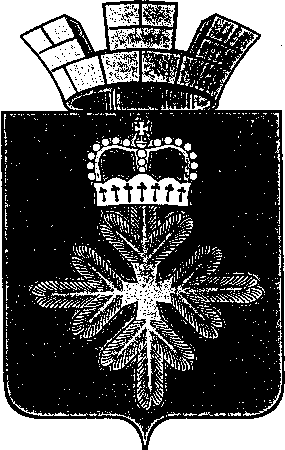 ПОСТАНОВЛЕНИЕ                               АДМИНИСТРАЦИИ ГОРОДСКОГО ОКРУГА ПЕЛЫМВ соответствии с Федеральным законом от 06.10.2003 года № 131-ФЗ «Об общих принципах организации местного самоуправления в Российской Федерации», постановлением Правительства  Российской Федерации от 10.02.2017 № 169 «Об утверждении Правил предоставления и распределения субсидий из федерального бюджета бюджетам субъектов Российской Федерации на поддержку государственных программ субъектов Российской Федерации и муниципальных программ формирования современной городской среды», администрация городского округа Пелым ПОСТАНОВЛЯЕТ:1. Создать общественную комиссию по реализации муниципальной программы «Развитие жилищно-коммунального хозяйства, обеспечение сохранности автомобильных дорог, повышение энергетической эффективности и охрана окружающей среды в городском округе Пелым на 2015-2021 годы», подпрограммы 7 «Формирование комфортной городской среды на территории городского округа Пелым» утвержденную постановлением администрации городского округа Пелым от 09.12.2014 № 435.2. Утвердить Положение об общественной комиссии по реализации муниципальной программы «Развитие жилищно-коммунального хозяйства, обеспечение сохранности автомобильных дорог, повышение энергетической эффективности и охрана окружающей среды в городском округе Пелым на 2015-2021 годы», подпрограммы 7 «Формирование комфортной городской среды на территории городского округа Пелым» утвержденной постановлением администрации городского округа Пелым от 09.12.2014 № 435  (прилагается).3. Утвердить состав общественной комиссии по реализации муниципальной  программы «Развитие жилищно-коммунального хозяйства, обеспечение сохранности автомобильных дорог, повышение энергетической эффективности и охрана окружающей среды в городском округе Пелым на 2015-2021 годы», подпрограммы 7 «Формирование комфортной городской среды на территории городского округа Пелым» утвержденной постановлением администрации городского округа Пелым от 09.12.2014 № 435  (прилагается).4.    Настоящее постановление опубликовать  в информационной газете «Пелымский вестник» и разместить на официальном сайте городского округа Пелым в информационно-телекоммуникационной сети «Интернет».5.Контроль за исполнением настоящего постановления возложить на заместителя главы администрации городского округа Пелым Т.Н. Баландину.И.о.главы администрации городского округа Пелым                                                                    Т.Н.Баландина      УТВЕРЖДЕНО                                                                          постановлением администрации                                                                                   городского округа Пелым                                                                                                 от  _______№ _______Положениеобщественной комиссии по реализации муниципальной программы «Развитие жилищно-коммунального хозяйства, обеспечение сохранности автомобильных дорог, повышение энергетической эффективности и охрана окружающей среды в городском округе Пелым на 2015-2021 годы», подпрограммы 7 «Формирование комфортной городской среды на территории городского округа Пелым» утвержденной постановлением администрации городского округа Пелым от 09.12.2014 № 4351.Настоящее положение определяет порядок работы общественной комиссии по реализации муниципальной программы «Развитие жилищно-коммунального хозяйства, обеспечение сохранности автомобильных дорог, повышение энергетической эффективности и охрана окружающей среды в городском округе Пелым на 2015-2021 годы», подпрограммы 7 «Формирование комфортной городской среды на территории городского округа Пелым» утвержденной постановлением администрации городского округа Пелым от 09.12.2014 № 435 (далее- Комиссия).2. В своей деятельности Комиссия руководствуется Конституцией Российской Федерации, федеральными законами и иными нормативными правовыми актами Российской Федерации, законами и иными нормативными актами Свердловской области, Уставом городского округа Пелым, иными муниципальными правовыми актами настоящим Положением.  3. В сфере своей компетенции Комиссия:1) рассматривает и оценивает заявки заинтересованных лиц о включении дворовой территории в муниципальную программу Развитие жилищно-коммунального хозяйства, обеспечение сохранности автомобильных дорог, повышение энергетической эффективности и охрана окружающей среды в городском округе Пелым на 2015-2021 годы», подпрограммы 7 «Формирование комфортной городской среды на территории городского округа Пелым»  утвержденной постановлением администрации городского округа Пелым от 09.12.2014 № 435  (далее- муниципальная программа) на предмет соответствия заявки и прилагаемых к ней документов установленным требованиям.2) рассматривает и оценивает заявки граждан и организаций о включении общественной территории в муниципальную программу на предмет соответствия заявки установленным требованиям.3) рассматривает и утверждает дизаин- проект дворовой территорий, подлежащей благоустройству в рамках муниципальной программы.4) проводит оценку предложений заинтересованных лиц к проекту муниципальной программы, поступивших в ходе общественного обсуждения.5) контролирует и координирует реализацию муниципальной программы.4. Состав Комиссии формируется из представителей органов местного самоуправления, Думы городского округа Пелым,  политических партий и движений, общественных организаций, иных лиц.5.Руководство Комиссией осуществляет председатель, а в его отсутствие- заместитель председателя.6. Председатель Комиссии:1) обеспечивает выполнение полномочий и реализацию прав Комиссии, исполнение Комиссией возложенных обязанностей.2) руководит деятельностью Комиссии.3) организует и координирует работу Комиссии.4) осуществляет общий контроль за реализацией принятых Комиссией решений и предложений.7.Секретарь комиссии:1) оповещает членов Комиссии  о времени и месте проведения заседаний.2) осуществляет делопроизводство в Комиссии.3) ведет, оформляет протоколы заседаний Комиссий.8. Заседание Комиссии проводиться по мере необходимости.9.Заседание Комиссии считается правомочным, если на нем присутствуют не менее половины ее членов.10. Решение комиссии принимается открытым голосованием простым большинством голосов от числа присутствующих членов Комиссии. Каждый член Комиссии обладает правом одного голоса. При равенстве голосов председательствующего на Комиссии является решающим.11.Решения Комиссии в день их принятия оформляются протоколом, который подписывается председателем Комиссии или лицом его замещающим и секретарем. Не допускается заполнение протокола карандашом и внесение в него исправлений. Протокол заседания ведет секретарь Комиссии. Протокол Комиссии размещается на официальном сайте городского округа Пелым в информационно-телекоммуникационной сети «Интернет»: http://go.pelym-adm.info.УТВЕРЖДЕН                                                                                 постановлением администрации                                                                                   городского округа Пелым                                                                                                  от  _______№ _______СОСТАВобщественной комиссии по реализации муниципальной программы «Развитие жилищно-коммунального хозяйства, обеспечение сохранности автомобильных дорог, повышение энергетической эффективности и охрана окружающей среды в городском округе Пелым на 2015-2021 годы», подпрограмма 7 «Формирование комфортной городской среды на территории городского округа Пелым» утвержденной постановлением администрации городского округа Пелым от 09.12.2014 №435 Состав комиссииот _14.06.2017_ № _187                                                                          п. ПелымО создании общественной комиссии  по обеспечению реализации муниципальной программы городского округа Пелым «Развитие жилищно-коммунального хозяйства, обеспечение сохранности автомобильных дорог, повышение энергетической эффективности и охрана окружающей среды в городском округе Пелым на 2015-2021 годы», подпрограммы 7 «Формирование комфортной городской среды на территории городского округа Пелым», утвержденной постановлением администрации городского округа Пелым от 09.12.2014 № 435Алиев Шахит Тукаевич                                – глава городского округа Пелым, председатель  комиссииБаландина Татьяна Николаевна- заместитель главы администрации городского округа Пелым по энергетике и жилищно-коммунального хозяйства,                     заместитель председателя комиссии;Шрамкова Татьяна Николаевна- специалист администрации по охране окружающей среды городского округа Пелым, секретарь комиссии;Члены комиссии:Члены комиссии:Иванов Юрий Владимирович-специалист  администрации городского округа Пелым, по строительству и капитальному ремонту;Игнатов Сергей Александрович-депутат Думы городского округа Пелым, член партии «Единая Россия».Мальшакова Наталия Вячеславовна-старший инспектор  по землеустройству администрации  городского округа Пелым;Смертина Елена Анатольевна-  заместитель главы администрации городского округа Пелым (по экономике и финансовым вопросам); Смирнова Екатерина Владимировна-специалист по  управлению муниципальным имуществом в администрации  городского округа Пелым;Тищенко Владимир Сергеевич--депутат Думы городского округа Пелым, член партии «Единая Россия»;